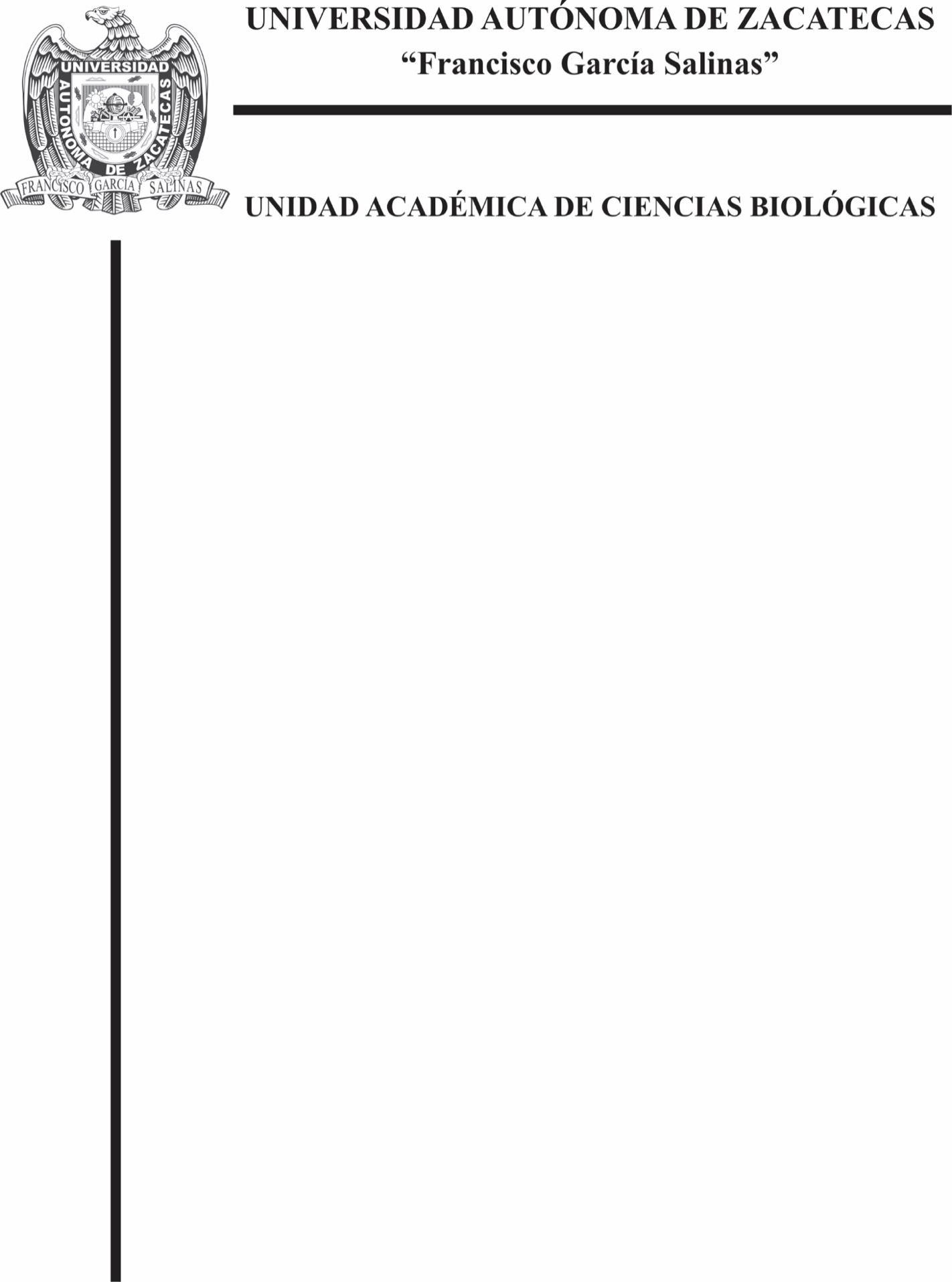 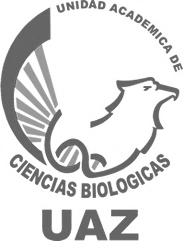 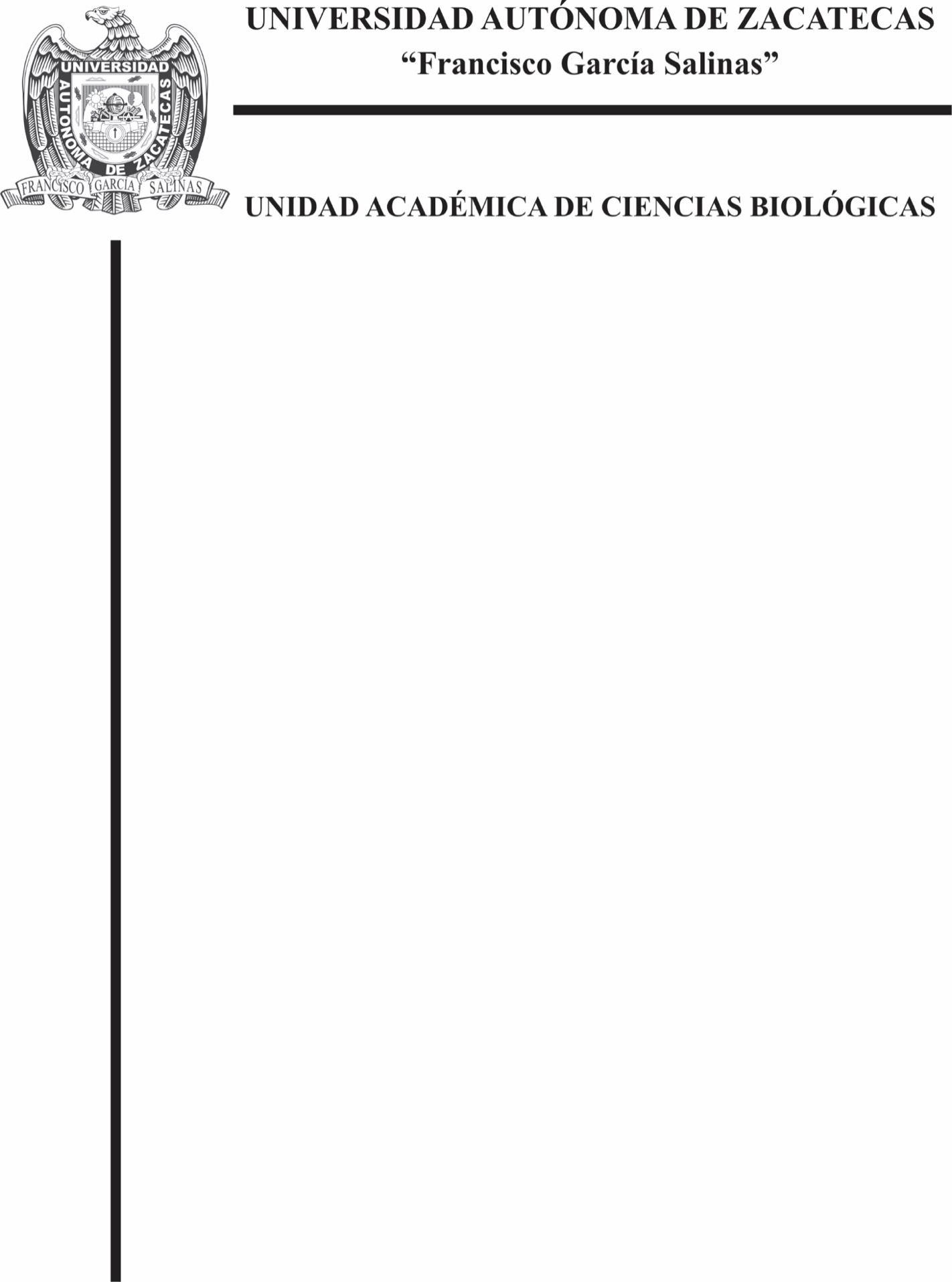 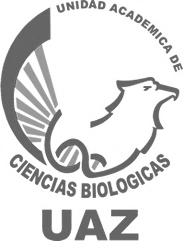 	  NOMBRE DE LA TESIS	     T E S I S    PARA OBTENER EL NIVEL DE     LICENCIADO(A) EN BIOLOGÍA                                                                   P  R  E  S  E  N  T  A	 NOMBRE COMPLETO DEL ALUMNO       DIRECTOR(A) DE TESIS: grado y nombre completo.            CODIRECTOR(A) DE TESIS: grado y nombre completo.                       ZACATECAS, ZAC. MES, AÑO